Presseinformation»Schwarzer Regen Rotes Blut« von Leonhard Michael SeidlMeßkirch, Februar 2021Ein Leben für ein Leben
Leonhard Michael Seidl veröffentlicht zeitgeschichtlichen Krimi um KriegsheimkehrerDas Jahr 1945 ist eines der bedeutendsten Jahre des 20. Jahrhundert. Mit dem Ende des Zweiten Weltkriegs kehrten zahlreiche Soldaten in ihre Heimat zurück. Aber nach den Schrecken des Krieges fiel manchem Kriegsheimkehrer die Gewöhnung an ein normales Leben schwer. Vor diesem Hintergrund spielt Leonhard Michael Seidls neuer Kriminalroman »Schwarzer Regen Rotes Blut«. In Schachtenstein/Zwiesel im Bayerischen Wald wird die Gastwirtsfamilie Pfanzelt tot aufgefunden. Polizeikommissar Leo Klemm macht bald zusammen mit dem Hilfspolizisten Josef Schnaitz den flüchtigen Kriegsheimkehrer Michael Dorn als Hauptverdächtigen aus. Als kurz darauf aus Rache die Familie Michael Dorns ermordet wird, schickt die amerikanische Militärbehörde ihren eigenen Ermittler Captain Malic in den Bayerischen Wald. Unter dem Druck der Amerikaner und konfrontiert mit dem Schweigen des Dorfes muss Leo Klemm die Spirale der Gewalt lösen. Leonhard Michael Seidl entwickelt einen spannenden Plot um Mord und Rache in einer verschworenen Dorfgemeinschaft. Dabei blickt er auch auf die psychischen Auswirkungen von Kriegserfahrungen, die heute so aktuell sind wie damals.Zum BuchIn der Nähe von Zwiesel wird eine Familie ausgelöscht. Hauptverdächtiger ist der Kriegsheimkehrer Michael Dorn. Polizeikommissär Leo Klemm übernimmt den Fall. Wenig später werden die drei Kinder von Dorn getötet – ein Racheakt an der Familie des flüchtigen Mörders? Das Dorf schweigt. Klemms Ermittlungen stocken. Aber ihm sitzt die amerikanische Militärbehörde im Nacken, die Ergebnisse sehen will. Klemm bleibt nicht mehr viel Zeit. Dann geschieht ein weiterer Mord …Der AutorLeonhard Michael Seidl, geboren 1949 in München, ist Autor und Musiker. Seine Werke umfassen Romane und Theaterstücke. Sie wurden mehrfach mit Preisen ausgezeichnet. Seidl lebt mit seiner Familie bei München.Mehr erfahren Sie unter: www.dreamcompany.deSchwarzer Regen Rotes BlutLeonhard Michael Seidl314 SeitenEUR 12,00 [D] / EUR 12,40 [A]ISBN 978-3-8392-2857-9Erscheinungstermin: 10. Februar 2021Kontaktadresse: Gmeiner-Verlag GmbH Petra AsprionIm Ehnried 588605 MeßkirchTelefon: 07575/2095-153Fax: 07575/2095-29petra.asprion@gmeiner-verlag.dewww.gmeiner-verlag.deCover und Autorenfoto zum Download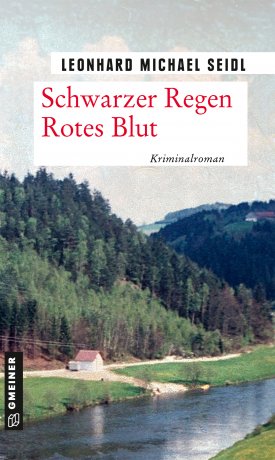 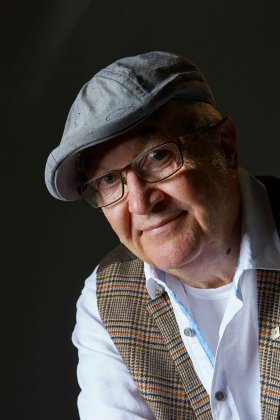 				© Foto Hochwind, Wasserburg am Inn Anforderung von Rezensionsexemplaren:Leonhard Michael Seidl »Schwarzer Regen Rotes Blut«, ISBN 978-3-8392-2857-9Absender:RedaktionAnsprechpartnerStraßeLand-PLZ OrtTelefon / TelefaxE-Mail